RESULTADO – TOMADA DE PREÇON° 202382TP34529HEAPAO Instituto de Gestão e Humanização – IGH, entidade de direito privado e sem fins lucrativos, classificado comoOrganização Social, vem tornar público o resultado da Tomada de Preços, com a finalidade de adquirir bens,insumos e serviços para o HEAPA - Hospital Estadual de Aparecida de Goiânia, com endereço à Av. Diamante,s/n - St. Conde dos Arcos, Aparecida de Goiânia/GO, CEP: 74.969-210.Bionexo do Brasil LtdaRelatório emitido em 06/03/2023 10:33CompradorIGH - HUAPA - HOSPITAL DE URGÊNCIA DE APARECIDA DE GOIÂNIA (11.858.570/0004-86)AV. DIAMANTE, ESQUINA C/ A RUA MUCURI, SN - JARDIM CONDE DOS ARCOS - APARECIDA DE GOIÂNIA, GO CEP: 74969-210Relação de Itens (Confirmação)Pedido de Cotação : 270158846COTAÇÃO Nº 34529 - MATERIAL MÉDICO - HEAPA FEV/2023Frete PróprioObservações: *PAGAMENTO: Somente a prazo e por meio de depósito em conta PJ do fornecedor. *FRETE: Só serão aceitas propostas com frete CIF epara entrega no endereço: AV. DIAMANTE, ESQUINA C/ A RUA MUCURI, JARDIM CONDE DOS ARCOS, AP DE GOIÂNIA/GO CEP: 74969210, dia ehorário especificado. *CERTIDÕES: As Certidões Municipal, Estadual de Goiás, Federal, FGTS e Trabalhista devem estar regulares desde a data daemissão da proposta até a data do pagamento. *REGULAMENTO: O processo de compras obedecerá ao Regulamento de Compras do IGH,prevalecendo este em relação a estes termos em caso de divergência.Tipo de Cotação: Cotação NormalFornecedor : Todos os FornecedoresData de Confirmação : TodasFaturamentoMínimoValidade daPropostaCondições dePagamentoFornecedorPrazo de EntregaFrete ObservaçõesIs Costa Central TelemedicinaRIALMA - GOItalo Seixas Costa - (62)5 dias apósconfirmação1R$ 0,000017/02/202330 ddlCIFnull992002061vendas@hospicenter.com.brMais informaçõesProgramaçãode EntregaPreçoUnitário FábricaPreçoValorTotalProduto CódigoFabricante Embalagem Fornecedor Comentário JustificativaRent(%) QuantidadeUsuárioColchaoHospitalarConfeccionadoem tecidoimpermeavel,na cor azul,certificacao doInmetro.Tamanho eDimensoesconformeCOLCHAOHOSP.REVEST.;COUTINHO ERosana DeOliveiraMouraFERNANDES:NÃORESPONDEU E- 259,0000 0,0000MAIL DEIs CostaCentralTelemedicinaR$R$R$1COURVIN 40243-caixanull5 Unidade1.295,00001.90X0.80-24/02/202309:29HOMOLOGAÇÃOUNIDADEsolicitado. -OrtoflexTotalParcial:R$55.0.01.295,0000Total de Itens da Cotação: 1Total de Itens Impressos: 1TotalGeral:R$1.295,0000Clique aqui para geração de relatório completo com quebra de página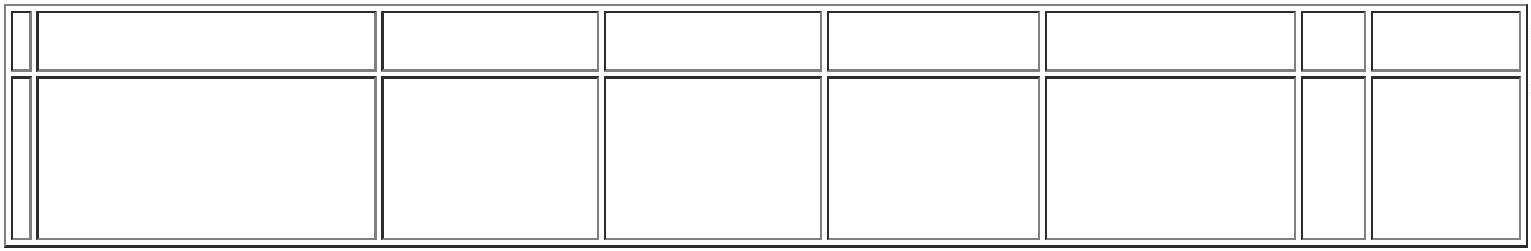 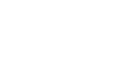 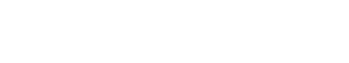 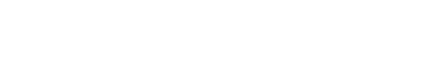 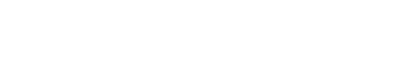 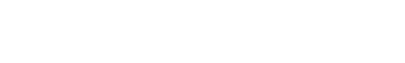 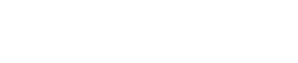 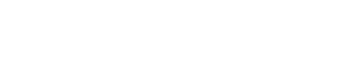 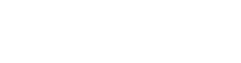 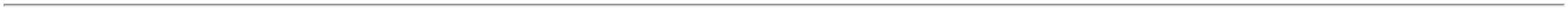 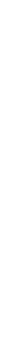 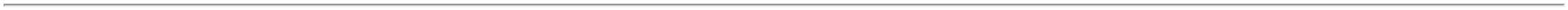 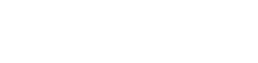 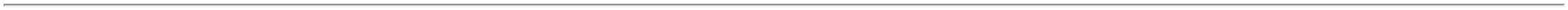 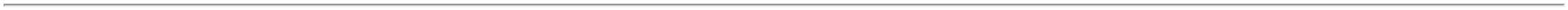 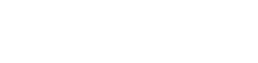 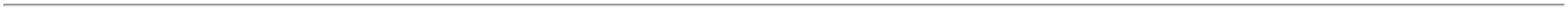 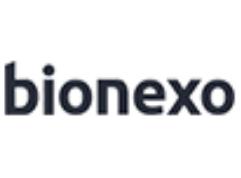 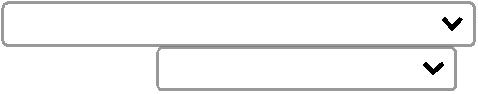 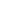 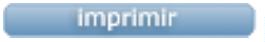 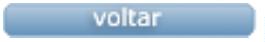 